POSTSPORTVEREIN EUTIN e . V .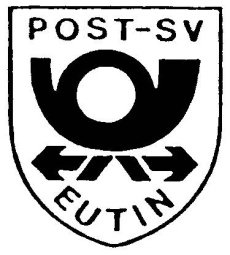 Gymnastik  Wandern  Tischtennis  Gymnastik und Spaß für Sie und IhnHorst Weppler  Dornrade 6  23701 Eutin  Tel.: 04521 - 74876An alle Mitgliederdes Post SV Eutin		Eutin, den 20.9.2021E I N L A D U N GLiebe Vereinsmitglieder!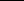 Unsere diesjährige Jahreshauptversammlung des Post SV Eutin findet amDonnerstag, den 4. November 2021um 18.30 Uhrin der Gaststätte „Hubertushöh“, Kastanienberg 4-6, Eutin-Fissau, statt. Vor Eintritt in die Tagesordnung wird ein Imbiss (nach eigener Wahl: Currywurst mit Pommes oder Sauerfleisch mit Bratkartoffeln) gereicht.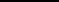 TagesordnungEröffnung der JHV und Genehmigung der TagesordnungProtokoll der JHV 2020 (ist auf der Homepage des Vereins veröffentlicht)Tätigkeitsbericht des Vorstands, AusspracheKassenbericht und Bericht der Kassenprüfer, AusspracheEntlastung des Vorstandes Haushalt 2022Neuwahl der KassenprüferAnträge VerschiedenesBedingt durch die Corona-Pandemie konnte die diesjährige Jahreshauptver-sammlung im Marz 2020 nicht stattfinden. Auch der Sportbetrieb kam sehr lange zum Stillstand. Deshalb freut es mich umso mehr, dass nunmehr wieder intensiv Sport getrieben werden kann. Die Tätigkeitsberichte zu TOP 3 fallen sicher sehr kurz aus. Es soll euch aber Gelegenheit gegeben werden, miteinander zu reden und über die schöne Zeit zu sprechen, die – hoffentlich - vor uns liegt. Anträge zu TOP 8 bis zum 21.10.2021 an den Vorsitzenden. Ich freu mich auf euch.Mit sportlichen GrüßenHorst Weppler ___________________________________________________________________________Volksbank Eutin Raiffeisenbank eG, IBAN: DE86 2139 2218 0000 0326 46	BIC: GENO DE F1 EUT